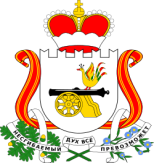 АДМИНИСТРАЦИЯШАТАЛОВСКОГО СЕЛЬСКОГО ПОСЕЛЕНИЯПОЧИНКОВСКОГО РАЙОНА СМОЛЕНСКОЙ ОБЛАСТИРАСПОРЯЖЕНИЕот 30 июня 2021 года                                                        № 104а Об    утверждении     реестра   автомобильных дорог общего пользования местного значения  (улично-дорожной сети)            Шаталовского сельского   поселения Починковского района                  В соответствии с Федеральным законом от 6 октября 2003 года № 131-ФЗ «Об общих принципах организации местного самоуправления в Российской федерации», Федеральным законом от 8 ноября 2007 года № 257-ФЗ «Об автомобильных дорогах и дорожной деятельности в Российской Федерации и внесении изменений в отдельные законодательные акты Российской Федерации», Уставом Шаталовского сельского поселения Починковского района Смоленской области         Распоряжаюсь:      1.Утвердить реестр автомобильных дорог общего пользования (улично-дорожной сети)  Шаталовского сельского поселения Починковского района Смоленской области на 2021 год согласно приложения.     2. Контроль за исполнением настоящего распоряжения возложить на специалиста 1 категории по ЖКХ Администрации Шаталовского сельского поселения Починковского района Смоленской области (Филимонова Г.П.).    3. Распоряжение Администрации Шаталовского сельского поселения Починковского района Смоленской области от 14.01.2021 года № 3 считать не действительным.Глава муниципального образованияШаталовского сельского поселенияПочинковского района Смоленской области                                                                    Е.А. Зыкова                                                                                                                                                                          Приложение  к Распоряжению Администрации                                                                                                                                                       Шаталовского сельского поселения                                                                                                                                                                    Починковского района Смоленской области                                                                                                                                       №  104а от  30.07.2021 года  РЕЕСТР автомобильных дорог общего пользования местного значения улично-дорожной сети  Шаталовского сельского поселения Починковского района Смоленской области  на 01.07.2021 года Смоленской области на  2021 год№ п/пНаселенный пунктНаименование дороги или улицыНачальная точкаКонечная точка Протяженность (км)Ширина дороги (метр.)ПокрытиеКадастровый номер объектаДата регистрации права1д. ШаталовоУл. №1  с мостомдом № 145А автобусная остановка0,8806,0асфальтноез/у 67:14:1240101:1311сооруж. 67:14:1240101:134703.04.2019г.07.07.2020г.2д. Шаталово Ул. № 2дом № 2Адом № 451,5004,0ПГСз/у 67:14:1240101:137919.11.2018г3д. ШаталовоУл. № 3 дом № 145Адом № 1400,8504,0ПГС-400 м., грунтовое – 450м.4д. Шаталово Ул. № 4дом № 187дом № 200А0,5504,0ПГС5д. Шаталово Ул № 5дом № 210дом № 230А0,5006,0ПГС6д. ШаталовоУл. № 6дом  № 73дом № 480,4254,0ПГС -0,250м., грунт – 175м.7д. ШаталовоУл. № 7дом № 78дом № 910,2104,0ПГСз/у 67:14:0000000:845-67/064/2021-125.05.2021г.8д. ШаталовоУл. № 8Храм дом № 510,4804,0ПГС9д. ШаталовоУл. № 9дом № 116дом № 109А0,2203,0ПГС10 д. ШаталовоУл. № 10дом № 177дом № 252, дом № 2490,4004,0грунтовое11 д. Шаталово Ул. № 11дом № 166дом № 1040,3104,0грунтовое12 Ул. № 12дом № 129дом № 1220,2353,0грунтовое13 Ул. № 13дом № 77дом № 234а0,1003,0грунтовоеИТОГО по д. Шаталово6,66014п. Шаталово -1улица №1от автобусной остановки п. Шаталово-1до гаражей1,5106,0асфальтноеИТОГО по п. Шаталово-11,51015д. МитюлиУл. № 1 дом  № 11 Зориной Т.Н.дом  № 21Савченковой А.М.0,7904,0грунтовое16д. МитюлиУл. № 2 дом  №11 Зориной Т.Н  дом № 25Костиковой М.М.0,9104,0грунтовое17д. МитюлиУл. № 3 дом № 30 Исаченкова А.Н дома№ 25 Костиковой М.М.0,4003,0грунтовое18 Д. МитюлиУл. № 4дом № 31дом № 340,2004,0грунтовоеИТОГО по д. Митюли2,30019д. ДмитриевкаУл. № 1дом № 33 Ольховиковой З.З. дом№ 50 Антипенкова А.А., д. № 250,6303,0ПГС-450м., грунтовая -180м.20д. Дмитриевка Ул № 2от  автодороги  Р-120 дом № 20 Андреенкова А.С.0,7303,0 264 метр. при ширине 4,5 метр.песчано-гравийное;386 метр. грунтовое21д. ДмитриевкаУл. № 3от автодороги Р-120  дом № 65 Поляковой А.Е.0,2003,0грунтовое22 д. ДмитриевкаУл. № 4дом № 33дом № 270,3653,0грунтовое23 д. ДмитриевкаУл. № 5дом №  53дом № 550,2503,0грунтовая24 д. ДмитриевкаУл. № 6дом № 22дом № 260,1503,0грунтоваяИТОГО по д. Дмитриевка2,32525д. МачулыУл. № 1от автодороги перед д. № 16 дом № 370,9005,0ПГСз/у 67:14:7410000000:741(2)сооруж. 67:14:7410000000:868(2)08.11.2016г.03.05.2018г.26д. Мачулы Ул. № 2 дом № 37 выезд на автодорогу 0,5505,0ПГСз/у 67:147410000000:741(1)сооруж. 67:14:7410000000:868(1)08.11.2016г.03.05.2018г.27д. МачулыУл. № 3 дома№ 51дом № 590,5005,0ПГС28  д. МачулыУл. № 4 дом № 95  дом № 370,6505,0/3,0Асфальтное 280 м., ЩПГС – 370 м.з/у 67:14:7410000000:74(3)сооруж. 67:14:7410000000:868(3)08.11.2016г.03.05.2018г.29д. МачулыУл № 5 дом № 139 дом № 1090,2005,0асфальтноез/у 67:14:7410000000:741(2)сооруж. 67:14:7410000000:868(2)08.11.2016г.03.05.2018г.30д. Мачулы Ул. № 6 дома№ 37дом № 430,5145,0ПГСз/у 67:14:7410000000:84214.03.2018г.31д. МачулыУл. № 7дома№ 127дома№ 1350,3505,0ПГС32д. МачулыУл. № 8 дом № 123дом № 1260,1103,0грунтовое 33 д. МачулыУл. № 9 дом № 46дом № 800,8004,0ПГС- 400м., грунтовая – 400 м.34 д. МачулыУл. № 10 дом № 13дом № 200,2304,0грунтовоеИТОГО  по д. Мачулы4,80435 д.  Мачулы-1Дорогаот  трассыдом №  20,2904,0грунтовоеИтого по д. Мачулы -10,29036д. Новоселье У. № 1  дома№ 2 Лебедевой И.А. дом № 8 Глушакова В.В.0,2404,0грунтовое 37д. НовосельеУл. № 2дома№ 17 Клименкова Е.Идом № 13 Котоменков В.З., дома № 270,6554,0грунтовое38д. НовосельеУл. № 3дома№ 23Осипенкова В.Е. дом № 32 Мартыненкова З.С.0,3004,0грунтовоеИТОГО по д. Новоселье 1,19539д. АлекиноУл. № 1  дом № 46 Вадимова Л.В дом  № 63 Новикова В.Е0,6004,0ПГС40д. АлексиноУл. № 2дом№ 74 Соколова В.В. дом № 85 Максименкова Т.В.0,3204,041д. АлексиноУл. № 3дом  № 30 Соболева В.В.дом  № 10,9304,0400 метр.ПГС;530 метр. грунтовое42д. АлексиноУл. № 4 дом № 78 Ковалев С.А.дом № 810,1804,0ПГС43 д. АлексиноУл. № 5от трассы дом № 320,0303,0грунтовая44 д. АлексиноУл. № 6 от автотрассы  на д. Мачулы  дом № 370,4704,0/3,0грунтоваяИТОГО по д. Алексино2,53045д. КозятникиУл. № 1дом № 9 дом № 5 Тарасовой И.Я.0,3004,0грунтовое46д. КозятникиУл № 2 дом № 10 дом № 17 Шубина Г.А. 0,6104.0грунтовое47д. Козятники Ул. № 3дом № 28 дом № 23 Черненкова А.И.0,2404,0ПГС48д. КозятникиУл. № 4дом № 25  Гицарев В.П.дом № 400,5406,0/4,0ПГС - 220м., грунтовая – 320м.ИТОГО по д. Козятники1,69049д. Энгельгардтовская Ул. № 1дом№ 4 дом № 19 Бортниковой Г.В.0,7404,0грунтовоеИТОГО по д. Энгельгардтовская0,74050д. ЛьнозаводУл. № 1дом № 9дом № 110,1803,0Грунтовоез/у 67:14:1800101:92(1)14.03.2018г.51д. ЛьнозаводУл. № 2 дом № 13 дом № 220,2003,0грунтовоез/у 67:14:1800101:92(2)14.03.2018г.52д. ЛьнозаводУл. № 3дома№ 27 дом № 240,2203,0грунтовоез/у 67:14:1800101:92(3)14.03.2018г.53д. ЛьнозаводУл. № 4дом№ 38 дом№ 360,1753,0грунтовоез/у 67:14:1800101:92(4)14.03.2018г.54 д. ЛьнозаводУл. № 5дом № 31  дом № 350,2503,0грунтовое55 д. ЛьнозаводУл. № 6дом № 5 (здание Льнозавод)дом № 20,4503,0грунтовоеИТОГО по д. Льнозавод1,47556 д. АзаровкаУлица № 1Р-120дом № 170,5503,0асфальт -120м., грунтовое – 430м.Итого по д. Азаровка0,55057д. ВаськовоУлица № 1от Автодороги    Р-120 дом №  890,8006,0асфальт- 600 метр.ПГС - 200 метр.58д. ВаськовоУлица № 2Административное здание № 59дом  № 7А(котельная)0,2006,0асфальто- ПГС59д. ВаськовоУлица № 3Дом № 7Дом № 960,9006,0асфальт – 300 метр.;ПГС – 600 метр.60д. ВаськовоУлица № 4дом № 120дом № 1250,3204,0грунтовое 61д. ВаськовоУлица № 5дом  № 136дом № 1340,4404,0грунтовое62д. ВаськовоУлица № 6дом № 4дом № 50,1004,0асфальт-ПГС63д. ВаськовоУлица № 7дом № 112дом  № 1140,1903,5ПГС64 д. ВаськовоУлица № 8дом № 97дом № 1000,4004ПГС65 д. ВаськовоУлица № 9дом № 85дом № 840,2304ПГС66 д. ВаськовоУлица № 10дом № 100дом № 1040,1204ЩПГСИТОГО по д. Васьково3,70067д. ГалеевкаУлица № 1дом № 62дом № 450,6006,0 ПГС68д. ГалеевкаУлица № 2дом № 55Адом № 30,2206,0асфальтное 69д. ГалеевкаУлица № 3дом  № 60дом № 560,2206,0грунтовое70 д. ГалеевкаУлица № 4здание бывшего склададом № 180,2404,0грунтовое71 д. ГалеевкаУлица № 5здание бывшей наряднойдом № 220,2606,0асфальт72 д. ГалеевкаУлица № 6ом № 41дом № 70,1406,0ШПГСИТОГО по д. Галеевка 1,68073д. ВорошиловоУлица № 1д. № 8(магазин ПО «Колос»)дом № 400,9806,0грунтовое74 д. ВорошиловоУлица № 2дом № 7дом № 20,2704,0грунтовая75 д. ВорошиловоУлица № 3дом № 13дом № 100,4004,0грунтовая76 д. ВорошиловоУлица № 4дом № 31 ДКдом № 260,5204,0грунтовая77 д. ВорошиловоУлица № 5дом № 41дом № 500,3304,0грунтовая78д. ВорошиловоУлица № 6д. Ворошиловофермы2,7006,0асфальт2021г ремонтИТОГО по д. Ворошилово5,20079д. НикулиноДорогаот дороги на д. Семиново дом № 10 в д. Никулино1,1006,0ПГСИТОГО по д. Никулино1,10080 д. Слобода-ПолуевоУлица № 1дом № 2дом № 70,2606асфальт81 д. Слобода-ПолуевоУлица № 2дом № 12дом № 80,2606асфальт82 д. Слобода-ПолуевоУлица № 3дом № 13дом № 150,1406ПГСИТОГО по д. Слобода-Полуево0,66083д. СториноДорогад. Слобода-Полуевод. Сторино4,0006,0ПГС84 д. Сторино Улица № 1начало населенного пункта д. Сторинодом № 8 д. Сторино0,5804,0грунтоваяИТОГО по д. Сторино4,58085д. СеминовоУлица №1от начала населенного пунктадо конца населенного пункта1,0006,0грунтовое ИТОГО по д. Семиново1,00086д. Новоселье(Рудня)Дорогаот большакадо дома № 3 д. Новоселье0,7006,0грунтовоеИТОГО по д. Новоселье(Рудня)0,70087д. БоговкаДорогаот большака до дома № 3 д. Боговка0,5004,0грунтовоеИТОГО по д. Боговка0,50088 д. ГаврюковкаДорогаАвтодорога  Р-120  дом № 11 в д. Гаврюковка0,6004,0грунтовоеИТОГО по д. Гаврюковка0,60089 д. ГапоновоДороганачало населенного пункта д. Гапоноводом № 6 в д. Гапоново0,2404грунтоваяИТОГО по д. Гапоново0,24090 д. ЖигаловоДорогаот озерадом № 9 в д. Жигалово0,6004грунтоваяИТОГО  по д. Жигалово0,60091 д. МихайловкаУлица № 1дом № 1дом № 20,1003грунтовая92 д. МихайловкаУлица № 2от кольцевой дороги через д. Михайловкудом № 10 в д. Михайловка0,3003грунтоваяИтого по д. Михайловка0,40093 д. ДаньковоУлица № 1 Автодорога  Р-120  дом № 520,9806,0/4,0ПГС – 0,810м., грунтовая -0,220м.94д. ДаньковоУлица №  2озеродом № 890,2066,0ПГС95д. ДаньковоУлица №  3Автодорога Р-120магазин0,5306,0ПГС96д. ДаньковоУлица № 4магазиндом № 130,3116,0ПГС97д. ДаньковоУлица № 5дом № 61дом № 160,2756,0ПГС98д. ДаньковоУлица № 6дом № 26дом № 510,1474,0ПГС99д. ДаньковоУлица № 7магазиндом № 1120,9604,0ПГС100д. ДаньковоУлица № 8детский саддом  № 640,2706,0ПГС101д. ДаньковоУлица № 9детский сад дом № 400,3876,0ПГС102д. ДаньковоУлица № 10дом № 88ом № 850,1364,0ПГС103д. ДаньковоУлица № 11дом № 81дом № 660,4004,0ПГС104д. ДаньковоУлица № 12дом 81дом № 79А0,2534,0ПГСИТОГО по д. Даньково4,855105д. ЗимницыУлица № 1Автодорога на Хиславичидом № 220,8003,0ПГС - 300 м.Грунтовое - 500 м., 106д. ЗимницыУлица № 2Автодорога на Хиславичидом № 250,6003,0грунтовоеИТОГО по д. Зимницы1,400107д. КиселевкаУлица № 1Автодорога на Хиславичидом № 282,0004,0грунтовое108д. КиселевкаУлица № 2Автодорога на Хиславичдом № 221,9003,0грунтовоеИТОГО по д. Киселевка3,900109д. ЛипкиУлица № 1дом № 48дом № 410,2005,0ПГС 110д. ЛипкиУлица № 2дом № 41Дом № 251,3003,0грунтовое 111д. ЛипкиУлица № 3дом № 1дом № 110,3204,0ПГС112д. ЛипкиУлица № 4здание бывшего клубадом № 85, дом № 920,6604,0ПГС113д. ЛипкиУлица № 5 здание бывшего клубаздание  магазина0,1204,0ПГСИТОГО по д. Липки2,600114д. ХицовкаУлица № 1автодорога на Хиславичидом № 520,5004,0грунтовое115д. ХицовкаУлица № 2автодорога Р-120дом № 500,2204,0 200 метр. при ширине 4,5 метр. ПГС;20 м. грунтовое116д. ХицовкаУлица № 3автодорога  Р-120дом № 16, дом № 11, дом № 10,7904,0грунтоваяИТОГО по д. Хицовка1,510117д. Костинскоедорогад. Хицовка дом № 72д. Костинское дом № 11,7004,0грунтовоеИтого по д. Костинское1,700118д. БазылевкаУлица № 1дом № 14дом № 130,4504,0грунтовое119д. БазылевкаУлица №2Автодорога  Хиславичи – граница Республики Беларусь» - Базылевка (бывший клуб)дом № 280,3004,0грунтовое120д. БазылевкаУлица № 3Автодорога  Хиславичи – граница Республики Беларусь» - Базылевка (от поворота к бывшей школе)дом № 151,3004,0грунтовоеИТОГО по д. Базылевка2,050121д. СвалыУлица № 1начала населенного пункта д. Свалы конец  населенного пункта д. Свалы0,3004,0грунтовоеИТОГО по д. Свалы0,300122д. ЦыгановкаУлица № 1 Р -120 в д. Хицовкаконец населенного пункта д. Цыгановка2,2004,0грунтовоеИТОГО по д. Цыгановка2,200ВСЕГО67, 544